Пояснительная записка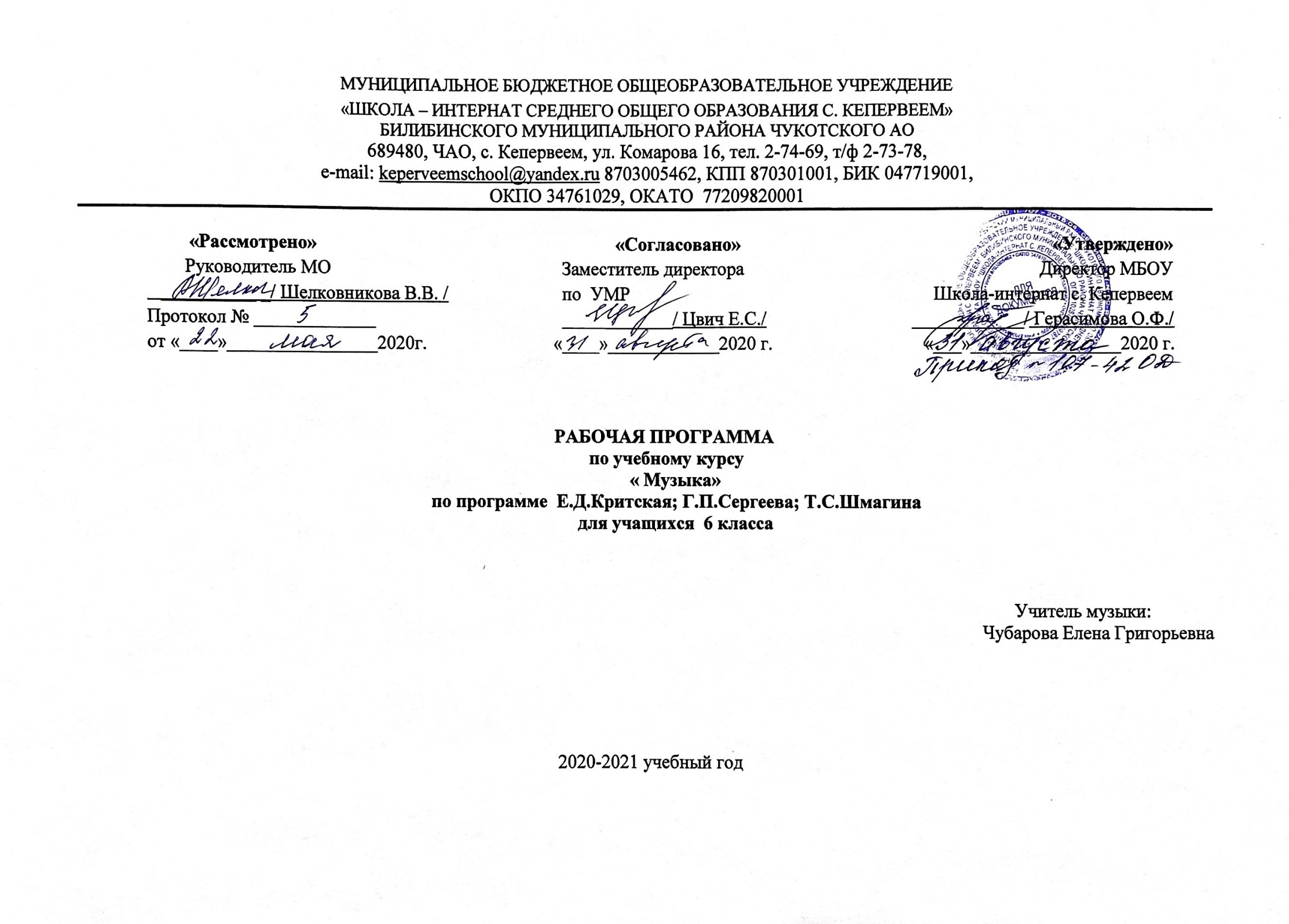 Рабочая учебная программа по музыке для 6 класса составлена на основе следующих нормативных документов:«Закон об образовании в Российской Федерации» от 29 декабря 2012 №273 –ФЗ;Приказ Министерства образования и науки Российской Федерации от 08.06.2015 года № 576 «Об утверждении и введении в действие Федерального государственного образовательного стандарта начального общего образования»;Приказ Министерства образования и науки Российской Федерации «О внесении изменений в федеральный перечень учебников, рекомендуемых к использованию при реализации имеющих государственную аккредитацию образовательных программ начального общего, основного общего и среднего общего образования от 08.06.2015г. № 576;Основная образовательная программа МБОУ «Школа – интернат с.Кепервеем» на 2020-2021 год. Для составления данной программы использовались:Примерная программа курса «Музыка» для учащихся 5-7 классов общеобразовательных учреждений. Авторы Е.Д. Критская, Г. П. Сергеева, Т. С. Шмагина,Федеральный государственный образовательный стандарт основного общего образования.1.Планируемые результатыЛичностные,  метапредметные и предметные результаты освоения учебного предмета Изучение курса «Музыка» в основной школе обеспечивает определенные результаты. Личностные результаты отражаются в индивидуальных качественных свойствах учащихся, которые они должны приобрести в процессе освоения учебного предмета «Музыка»: — чувство гордости за свою Родину, российский народ и историю России, осознание своей этнической и национальной принадлежности; знание культуры своего народа, своего края, основ культурного наследия народов России и человечества; усвоение традиционных ценностей многонационального российского общества; — целостный, социально ориентированный взгляд на мир в его органичном единстве и разнообразии природы, народов, культур и религий; — ответственное отношение к учению, готовность и способность к саморазвитию и самообразованию на основе мотивации к обучению и познанию; — уважительное отношение к иному мнению, истории и культуре других народов; готовность и способность вести диалог с другими людьми и достигать в нем взаимопонимания; этические чувства доброжелательности и эмоционально -нравственной отзывчивости, понимание чувств других людей и сопереживание им; — компетентность в решении моральных проблем на основе личностного выбора, осознанное и ответственное отношение к собственным поступкам; — коммуникативная компетентность в общении и сотрудничестве со сверстниками, старшими и младшими в образовательной, общественно полезной, учебно-исследовательской, творческой и других видах деятельности; —участие в общественной жизни школы в пределах возрастных компетенций с учетом региональных и этнокультурных особенностей; — признание ценности жизни во всех ее проявлениях и необходимости ответственного, бережного отношения к окружающей среде; — принятие ценности семейной жизни, уважительное и заботливое отношение к членам своей семьи; — эстетические потребности, ценности и чувства, эстетическое сознание как результат освоения художественного наследия народов России и мира, творческой деятельности музыкально-эстетического характера. Метапредметные результаты характеризуют уровень сформированности универсальных учебных действий, проявляющихся в познавательной и практической деятельности учащихся: — умение самостоятельно ставить новые учебные задачи на основе развития познавательных мотивов и интересов; — умение самостоятельно планировать пути достижения целей, осознанно выбирать наиболее эффективные способы решения учебных и познавательных задач; — умение анализировать собственную учебную деятельность, адекватно оценивать правильность или ошибочность выполнения учебной задачи и собственные возможности ее решения, вносить необходимые коррективы для достижения запланированных результатов; — владение основами самоконтроля, самооценки, принятия решений и осуществления осознанного выбора в учебной и познавательной деятельности; — умение определять понятия, обобщать, устанавливать аналогии, классифицировать, самостоятельно выбирать основания и критерии для классификации; умение устанавливать причинно-следственные связи; размышлять, рассуждать и делать выводы; — смысловое чтение текстов различных стилей и жанров; —умение создавать, применять и преобразовывать знаки и символы модели и схемы для решения учебных и познавательных задач; — умение организовывать учебное сотрудничество и совместную деятельность с учителем и сверстниками: определять цели, распределять функции и роли участников, например в художественном проекте, взаимодействовать и работать в группе; — формирование и развитие компетентности в области использования информационно - коммуникационных технологий; стремление к самостоятельному общению с искусством и художественному самообразованию. Предметные результаты обеспечивают успешное обучение на следующей ступени общего образования и отражают: — сформированность основ музыкальной культуры школьника как неотъемлемой части его общей духовной культуры; — сформированность потребности в общении с музыкой для дальнейшего духовно- нравственного развития, социализации, самообразования, организации содержательного культурного досуга на основе осознания роли музыки в жизни отдельного человека и общества, в развитии мировой культуры; — развитие общих музыкальных способностей школьников (музыкальной памяти и слуха), а также образного и ассоциативного мышления, фантазии и творческого воображения, эмоционально-ценностного отношения к явлениям жизни и искусства на основе восприятия и анализа художественного образа; — сформированность мотивационной направленности на продуктивную музыкально- творческую деятельность (слушание музыки, пение, инструментальное музицирование, драматизация музыкальных произведений, импровизация, музыкально-пластическое движение и др.); — воспитание эстетического отношения к миру, критического восприятия музыкальной информации, развитие творческих способностей в многообразных видах музыкальной деятельности, связанной с театром, кино, литературой, живописью; — расширение музыкального и общего культурного кругозора; воспитание музыкального вкуса, устойчивого интереса к музыке своего народа и других народов мира, классическому и современному музыкальному наследию; — овладение основами музыкальной грамотности: способностью эмоционально воспринимать музыку как живое образное искусство во взаимосвязи с жизнью, со специальной терминологией и ключевыми понятиями музыкального искусства, элементарной нотной грамотой в рамках изучаемого курса; — приобретение устойчивых навыков самостоятельной, целенаправленной и содержательной музыкально-учебной деятельности, включая информационно-коммуникационные технологии; — сотрудничество в ходе реализации коллективных творческих проектов, решения различных музыкально-творческих задач. Содержание курсаВ соответствии с Базисным учебным планом на учебный предмет «Музыка» в VI классе отводится 34 часа (из расчета 1 час в неделю). Мир образов вокальной и инструментальной музыки (16 ч). Раскрываются следующие содержательные линии: Лирические, эпические, драматические образы. Единство содержания и формы. Многообразие жанров вокальной музыки (песня, романс, баллада, баркарола, хоровой концерт, кантата и др.). Романс. Интонация. Музыкальная и поэтическая речь. Мелодия и аккомпанемент. Вариации. Рондо. Куплетная форма. Особенности формы (вступление, кода, реприза, рефрен). Приемы развития. Повтор. Контраст. Выразительность. Изобразительность. Диалог. Песня, ария, хор в оперном спектакле. Речитатив. Народные напевы. Фразировка. Ритм. Оркестровка. Жанры народных песен. Мастерство исполнителя. Бельканто. Развитие образа. Многообразие жанров инструментальной музыки: сольная, ансамблевая, оркестровая. Сочинения для фортепиано, органа, арфы, симфонического оркестра, синтезатора. Мир образов камерной и симфонической музыки (18 ч). Раскрываются следующие содержательные линии: Жизненная основа художественных образов любого вида искусства. Воплощение времени и пространства в музыкальном искусстве, нравственных исканий человека. Своеобразие и специфика художественных образов камерной и симфонической музыки. Прелюдия. Вальс. Мазурка. Полонез. Этюд. Музыкальный язык. Баллада. Квартет. Ноктюрн. Сюита. Форма. Сходство и различия как основной принцип построения музыки. Повтор (вариативность, вариантность). Рефрен, эпизоды. Взаимодействие нескольких музыкальных образов на основе их сопоставления, столкновения, конфликта. Синтезатор. Колорит. Гармония. Лад. Тембр. Динамика. Программная музыка и ее жанры (сюита, вступление к опере, симфоническая поэма, увертюра-фантазия, музыкальные иллюстрации и др.). Пастораль. Военный марш. Лирические, драматические образы. Обработка. Интерпретация. Трактовка.К концу учебного года учащиеся научатся:прогнозировать содержание произведения по его названию и жанру, предвосхищать композиторские решения по созданию музыкальных образов, их развитию и взаимодействию в музыкальном произведении;удовлетворять потребность в культурно-досуговой деятельности, духовно обогащающей личность, в расширении и углублении знаний о данной предметной области;представлять роль музыкального искусства в жизни человека и общества;наблюдать (воспринимать) объекты и явления культуры; наблюдать за процессом и результатом музыкального развития, выявляя сходство и различие интонаций, тем, образов в произведениях разных форм и жанров;распознавать художественный смысл различных форм построения музыки;самостоятельно подбирать сходные и/или контрастные литературные произведения к изучаемой музыке;самостоятельно исследовать жанры русских народных песен и виды музыкальных инструментов;определять характерные черты музыкального творчества народов России и других стран при участии в народных играх и обрядах, действах и т.п.;различать отдельные образцы народного музыкального творчества своей республики, края, региона и т.п.;передавать свои музыкальные впечатления в устной и письменной форме.различать основные жанры народной и профессиональной музыки.представлять роль музыкального искусства в жизни человека и общества;описывать явления музыкальной культуры, используя для этого специальную терминологию.Рабочая программа по предмету «Музыка» для 6 класса разработана и составлена в соответствии с Федеральным государственным образовательным стандартом основного общего образования, примерной программой по музыке, включенной в содержательный раздел примерной основной образовательной программы основного общего образования и авторской программой по музыке - Музыка V—VII классы. Предметная линия учебников Г.П. Сергеевой, Е.Д.Критской, Москва «Просвещение», 2013. 3. Календарно-тематическое планирование.№ урокаТема урокаКоличество часовРабочая неделя по плануКлассПримечание№ урокаТема урокаКоличество часовРабочая неделя по плану61Удивительный мир музыкальных образов112Образы романсов и песен русских композиторов123Образы романсов и песен русских композиторов134Образы романсов и песен русских композиторов145Два музыкальных посвящения.156Портрет в музыке и живописи167«Уноси моё сердце в звенящую даль…»178Музыкальный образ и мастерство исполнителя189Музыкальный образ и мастерство исполнителя1910Обряды и обычаи в фольклоре и в творчестве композиторов.11011Образы песен зарубежных композиторов. Искусство прекрасного пения.11112Старинный песни мир. Баллада «Лесной царь».11213Старинный песни мир. Баллада «Лесной царь».11314Образы русской народной и духовной музыки. народное искусство Древней Руси.11415«Фрески Софии Киевской».11516Образы духовной музыки Западной Европы.11617Небесное и земное в музыке Баха. Полифония.11718«Перезвоны» Молитва.11819Образы скорби и печали.11920Фортуна правит миром. «Кармина Бурана».12021Авторская музыка: прошлое и настоящее.12122Джаз – искусство 20 века12223Вечные темы искусства и жизни.12324Образы камерной музыки12425Инструментальная баллада.     Ночной пейзаж112526Инструментальный концерт. «Итальянский концерт».12627«Космический пейзаж». «Быть может, вся природа – мозаика цветов?» Картинная галерея.12728Образы симфонической музыки12829«Метель» музыкальные иллюстрации к повести Пушкина.12930Симфоническое развитие музыкальных образов. «В печали весел, а в веселье печален». Связь времён.13031Программная увертюра. Увертюра «Эгмонт»13132Увертюра-фантазия «Ромео и Джульетта»13233Мир музыкального театра13334Образы киномузыки134